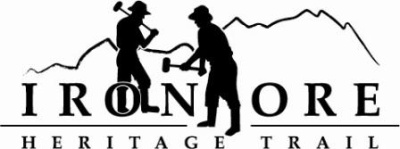 102 W. Washington Suite 232
Marquette, MI 49855
906-235-2923
ironoreheritage@gmail.comIRON ORE HERITAGE RECREATION AUTHORITYDRAFT BOARD MEETING MINUTES OF SEPTEMBER 25, 2017ROLL CALL  - Don Britton, Chocolay; Al Reynolds, Negaunee Township; Jim Thomas, Negaunee; Larry Bussone, Ishpeming; Dawn Hoffman, Tilden Township
Excused Absence:  Nick Leach, Marquette; Glenn Johnson, Marquette Township; Jim Brennan, Republic;  Lauren Luce, Marquette County
Guests:  Rob Katona, DNR; Mike Lempinen, Contractor
PUBLIC COMMENT ( Agenda Items – Limit to three minutes)  - No public comments
Presentation –Jason McCarthy, Marquette Underpass, MarquetteTownship – McCarthy was unable to attend due to Planning Conference out of town.  Requesting dollars from the IOHRA to provide matching funds for the U.S. 41 underpass project.  They need to secure the dollars for DNR Trust Fund application.  Project is in 2019.
APPROVAL OF CONSENT AGENDA   - Hoffman motioned to approve consent agenda as presented; Bussone seconded motion. Consent agenda included: August Meeting Minutes; August Balance Sheet showing Total Assets of $414,069; Total Liabilities of $149,836 and Total Equity of $254,232; 
August Profit/Loss showing total income of $1725; total expense of $23,741 for Net income of ($22,014); YTD net income of $187,365; 
Q3 budget v actual (July/Aug) showing net income at 69%; expenses at 61%; and net income at 78%. General Ledger showing checks written from1966-1984. 
September Bills to Be Paid totaling $25,636. Vote and motion carried.
APPROVAL OF AGENDA - Britton motioned to approve agenda as presented; Reynolds supported motion. Vote and motion carries. 
OLD BUSINESS
A.  Grant UpdatesRecreation Passport Trailhead Amenities Bid Options: RP15-0040–Grant Reviewer approved single sourcing the bike fixing stations with Bike Fixtation. Those are now on order for total cost of $6397.  Will bid out other scope items later in the year. Hoping to get the best price during winter. Trust Fund TF-0157 Weather Shelters - Our preliminary score was 370; we can get up to 390 by moving some of our expert letters from Letters of support to expert testimony.Regional Prosperity 2017 – Info on plans for East Negaunee mine area are in packet. Project includes several benches (will look like the cages men went down into the mines in); a memorial with seating, aggregate trail, signage and landscaping.  Lempinen, contractor for the job, noted that Dr. Hayward is a master gardener and will help with identifying plants.  Stone mason would like to use some of the waste rock in the area. He was provided with approval.  B.  ORV 2017 Updates – TEAM Rider partnership went well. Their group did the summer maintenance for Republic to Negaunee, plus upgraded the signage in Ishpeming and Negaunee; U.P. Central Trails (who will be taking over the snowmobile trail from Hiawatha) has put in a grant to grade the ORV trail from Jackson Pit to Michigan Street. We just had that area cut. Discussed dust prevention in 2018 from 3rd Street to 7th Street in Ishpeming (near condos).  D.  Trail Maintenance  - All maintenance projects done this year except for the culvert projects with were awarded to Associated. Volunteer team installed four interpretive sign frames and a mile marker last week.   E.  Five Year Recreation Plan –Our 5-year Recreation Plan is underway. Survey will be done through Survey Monkey and posted on Facebook page, web site.  Survey included in packet. Printed copies will be placed at township halls and senior centers.  Fulsher advised that all board members should send out link to survey monkey to people in their circles. NEW BUSINESSBudget to date – Fulsher noted that we will be way above our budget net income due to Cliffs Foundation of $50K which she hadn’t budgeted in 2017 plus some other items not hitting in 2017 and some items coming in below budget.  Britton motioned for Fulsher to buy a new computer since she is having problems: Hoffman supported motion. Vote and motion carried. 
Britton also motioned to donate $5000 to Marquette Township underpass project with caveat that it is to be match to Marquette Township’s $5000. Reynolds seconded motion. Vote and motion carries unanimously.Capital Improvement Projects – Discussed our capital improvement project list from 2016 drive through. Discussed lighting between Ishpeming and Negaunee specifically. Need better information on costs.  Reynolds noted that Negaunee Township spends $21/month for every street light. 
Also discussed getting underneath CN railroad through old 492. Discussed talking to railroad and LS&I.  Possible to put in a box culvert.
 Fulsher also noted that she spoke to County Road Commission and MDOT about our possible plans to put parking lot in at 492/35 intersection. She requested Bussone mark our property so she can provide a drawing to MDOT.  They would like us to keep parking as west as possible. 2018 Budget – Fulsher provided a first draft of 2018 budget. Currently shows net income of $7414.  Will provide a more detailed draft in October.       VII. ADMINISTRATOR REPORT – Fulsher noted that the Marji Gesick used our trail 				from 492/35 into Negaunee and did not submit an event permit or provide insurance. 			Board instructed her to write a letter that they were not in compliance and need to 			provide that info next year.
		Fulsher also noted that Michigan Trails Advisory Board, Snowmobile Advisory 				Committee, and ORV Advisory Committees will be meeting in Marquette on October 10 			and 11 and that all meetings are open to the public
		Lastly, showed a nice article on Heritage Trail in Wisconsin Bike Federation magazine.
BOARD  COMMENT – No board comments
PUBLIC COMMENT - Lempinen noted that he met an Ohio man on the trail who offered up that this was best trail he has ridden.
ADJOURNMENT – Hoffman motioned to adjourn meeting at 5:45 pm; Bussone seconded motion. Vote and motion carried.